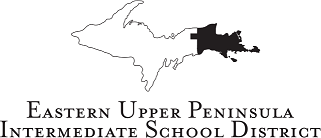 Job ApplicationEarly Learning CenterPlease complete each section below:Applicant InformationApplicant Name: 												Address: 													City, State and Zip: 												Telephone Number: 												Email Address:												Preferred method of contact?										Do you accept text messaging?										Employment Position:Position(s) applying for:											What days are you available for work?									What hours are you available for work?									On what date can you start working if you are hired?							Personal Information: Are you 16 years of age or older?										Job Skills/Qualifications:Please list below the skills and qualifications you possess for the position for which you are applying:Education and Training:Please list your highest level of education:									Please list all certifications you have earned:								Applicant Signature:						Date:				